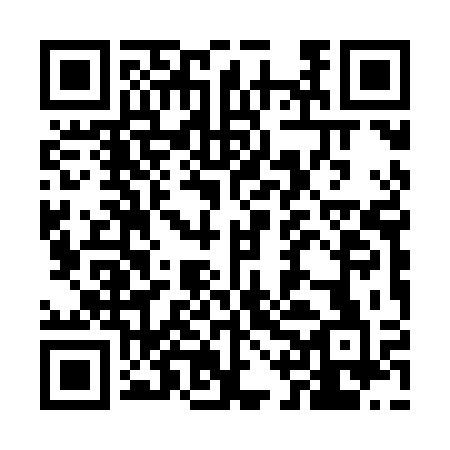 Ramadan times for Jatwiez Wielka, PolandMon 11 Mar 2024 - Wed 10 Apr 2024High Latitude Method: Angle Based RulePrayer Calculation Method: Muslim World LeagueAsar Calculation Method: HanafiPrayer times provided by https://www.salahtimes.comDateDayFajrSuhurSunriseDhuhrAsrIftarMaghribIsha11Mon3:543:545:5111:383:275:255:257:1612Tue3:523:525:4911:373:295:275:277:1813Wed3:493:495:4711:373:305:295:297:2014Thu3:463:465:4411:373:325:315:317:2215Fri3:443:445:4211:373:335:335:337:2416Sat3:413:415:3911:363:355:355:357:2617Sun3:383:385:3711:363:365:365:367:2818Mon3:353:355:3411:363:385:385:387:3019Tue3:333:335:3211:363:395:405:407:3220Wed3:303:305:3011:353:415:425:427:3421Thu3:273:275:2711:353:425:445:447:3722Fri3:243:245:2511:353:445:465:467:3923Sat3:213:215:2211:343:455:475:477:4124Sun3:183:185:2011:343:475:495:497:4325Mon3:163:165:1711:343:485:515:517:4626Tue3:133:135:1511:333:495:535:537:4827Wed3:103:105:1211:333:515:555:557:5028Thu3:073:075:1011:333:525:575:577:5229Fri3:043:045:0811:333:545:585:587:5530Sat3:013:015:0511:323:556:006:007:5731Sun3:583:586:0312:324:567:027:029:001Mon3:553:556:0012:324:587:047:049:022Tue3:513:515:5812:314:597:067:069:043Wed3:483:485:5612:315:007:087:089:074Thu3:453:455:5312:315:027:097:099:095Fri3:423:425:5112:305:037:117:119:126Sat3:393:395:4812:305:047:137:139:157Sun3:353:355:4612:305:067:157:159:178Mon3:323:325:4412:305:077:177:179:209Tue3:293:295:4112:295:087:197:199:2210Wed3:263:265:3912:295:097:207:209:25